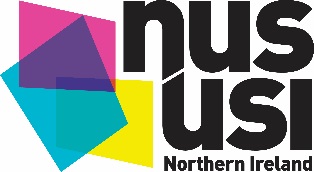 NUS-USI Conference20-21 March 2018Everglades Hotel, Derry-LondonderryNOTICE OF ELECTIONSAs Returning Officer on NUS-USI Steering Committee, with responsibility for elections due to take place at the above conference, I hereby give notice of the following constitutional provisions.ELECTIONSNominations are open for the following positions in the NUS-USI regional executive committee:PresidentWelfare officerSustainability officerCampaigns & citizenship officerNominations are also open for the following:NUS NEC 2nd position Student trustees (two positions)Online nominations must be complete by 2pm on Monday 5 March 2018.  You are able to nominate online via the conference hub.Nominations for all positions must be made by at least 5 student members of NUS-USI affiliated students’ unions from at least 3 different member organisations. Please allow yourself sufficient time to complete online nominations in advance of this deadline.  Candidates may provide a camera-ready manifesto (A4 single or doubled sided), together with a completed nomination form before the above deadline.Elections will take place on Wednesday 21 March 2018 at conference. Noel GriffinReturning OfficerNUS-USI Steering CommitteeCONFERENCE TIMETABLE AND DEADLINES 2018Constitutional AmendmentsUnder paragraph 20.1 of the constitution, any amendment to the constitution shall be submitted in writing by member students’ unions to Steering Committee by 2pm on Monday 19 February 2018. There is no restriction on the number of constitutional amendments that can be submitted.Motions Written notice of such motions must be forwarded to Steering Committee, via the NUS-USI office before 2pm on Monday 19 February.  A member students’ union can submit up to 15 motions in total, with no more than three under the same policy heading, which have been approved by the governing body of the students’ union and signed by an executive officer.  Each motion must be no more than 1,000 words in length.  Amendments to MotionsWritten notice of amendments to motions, signed by an executive officer of the students’ union, must arrive at the offices of NUS-USI before 2pm on Monday 5 March.Plenary and Workshop topicsSuggestions for discussion and workshop topics at the conference should be forwarded to NUS-USI before 2pm on Monday 5 March.Questions to the Regional Executive CommitteeWritten questions must be tabled before 2pm on Monday 26 February.Emergency MotionsEmergency motions must be forwarded to the NUS-USI office before 5pm on Monday 12 March.If you require any further information, please contact NUS-USI Manager laura.stobo@nistudents.org.